		学生会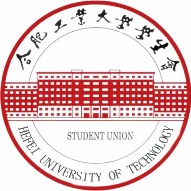 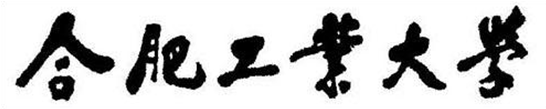 “校会之星”报名表最终解释权归校学生会综合办公部所有        姓    名性 别出生年月（证件照）学    号籍 贯民    族（证件照）政治面貌联系方式（证件照）学    院专业班级（证件照）所在部门（证件照）获奖情况（简要叙述个人学习成绩和获奖情况，成绩单及获奖相关证明材料请附页。）（简要叙述个人学习成绩和获奖情况，成绩单及获奖相关证明材料请附页。）（简要叙述个人学习成绩和获奖情况，成绩单及获奖相关证明材料请附页。）（简要叙述个人学习成绩和获奖情况，成绩单及获奖相关证明材料请附页。）（简要叙述个人学习成绩和获奖情况，成绩单及获奖相关证明材料请附页。）（简要叙述个人学习成绩和获奖情况，成绩单及获奖相关证明材料请附页。）个人事迹（团学工作情况、志愿服务、文体拓展等其他方面经历，300字以内，详细事迹及相关证明材料请附页。）（团学工作情况、志愿服务、文体拓展等其他方面经历，300字以内，详细事迹及相关证明材料请附页。）（团学工作情况、志愿服务、文体拓展等其他方面经历，300字以内，详细事迹及相关证明材料请附页。）（团学工作情况、志愿服务、文体拓展等其他方面经历，300字以内，详细事迹及相关证明材料请附页。）（团学工作情况、志愿服务、文体拓展等其他方面经历，300字以内，详细事迹及相关证明材料请附页。）（团学工作情况、志愿服务、文体拓展等其他方面经历，300字以内，详细事迹及相关证明材料请附页。）部门意见（部长填写）